Beste aankomend lid,Welkom bij IRB Lifesaving Netherlands! Wij vinden het leuk dat je interesse hebt in de IRB sport en in IRB Lifesaving Netherlands. Voordat je het inschrijfformulier invult en opstuurt, willen wij je graag op een aantal belangrijke punten wijzen.LidmaatschapWij vinden het belangrijk dat onze leden beschikken over kennis en kunde van verschillende reddingsbrigadehandelingen en daarom hebben wij diploma-eisen gesteld voor bepaalde rollen binnen de IRB sport. Het is daarom alleen mogelijk om lid te worden van IRB Lifesaving Netherlands als je lid bent van een andere reddingsbrigade en minimaal 16 jaar bent.Contributie
Leden betalen per jaar een bepaald bedrag, de contributie. De contributie is voor 2023 vastgesteld op €100,-. Wij werken met automatische incasso. Er zal vier keer per jaar een deel van de contributie worden geïnd om de kosten voor de leden te spreiden.Let op: de trainingen staan los van de contributie. Per training wordt er inschrijfgeld gevraagd. Hiermee wordt voorkomen dat je betaalt voor trainingen waarbij je niet aanwezig kan zijn. Het inschrijfgeld per training is vastgesteld op €15,- en zal na deelname aan een training door middel van automatische incasso worden geïnd. Kosten voor deelname aan wedstrijden, reiskosten en overnachtingskosten zijn voor eigen rekening.Verzekeringen
IRB Lifesaving Netherlands heeft een aantal verzekeringen afgesloten. Belangrijk om te weten is dat je als lid verzekerd bent voor aansprakelijkheid, voorzover hij/zij optreedt in de hoedanigheid van lid van de vereniging en voorzover hij/zij dit risico niet elders heeft verzekerd. De aansprakelijkheid van leden ten opzichte van elkaar voor schade toegebracht tijdens sport en spel is niet verzekerd, omdat je door deel te nemen aan de trainingen en wedstrijden accepteert dat je aan bepaalde risico’s blootgesteld wordt. Gezondheidsverklaring
Graag ontvangen wij van onze leden de gezondheidsverklaring nadat zij zijn ingeschreven. Meer informatie over de gezondheidsverklaring vind je in het desbetreffende formulier.FormulierenAlle formulieren zijn eenvoudig digitaal in te vullen en mogen via de e-mail opgestuurd worden. Tips voor het tekenen van de formulieren: scan je handtekening, sla hem op als afbeelding en zet deze vervolgens in het formulier.   Wij hopen je hiermee voldoende te hebben geïnformeerd en hopen dat je net zo enthousiast bent als ons! Voor vragen kan je altijd een e-mail sturen naar bestuur@irblifesaving.nl.Met vriendelijke groet,
Jeffrey van der PuttenFrank van der WijstNathalie van HilloInschrijfformulier (in te vullen door bestuur)Persoonsgegevenswenst lid te worden van IRB Lifesaving Netherlands en onderwerpt zich hiermee aan de bepalingen van de statuten en het huishoudelijk reglement van IRB Lifesaving Netherlands zoals deze zijn vastgesteld of zullen worden gewijzigd. Beiden kan je vinden op onze website of zijn op te vragen bij het secretariaat.In te vullen door toekomstig lid:Ik geef de Vereniging toestemming voor de hieronder aangekruiste gegevensverwerkingen: Het publiceren van foto’s en/of filmpjes van mij op de website ter promotie van de IRB sport en/of IRB Lifesaving Netherlands. Het publiceren van foto’s en/of filmpjes van mij op social media (Facebook, Youtube) ter promotie van de IRB sport en/of IRB Lifesaving Netherlands. Het doorgeven van persoonsgegevens voor deelname aan wedstrijden aan de partij die de wedstrijden organiseert. Dit kan zowel binnen als buiten Nederland zijn. Het gebruik van mijn naam en/of foto’s van mij in (toekomstige) nieuwsbrieven.Mijn toestemming geldt alleen voor de hierboven aangevinkte en beschreven redenen, gegevens en organisaties. Voor nieuwe gegevensverwerkingen vraagt de Vereniging mij opnieuw om toestemming. Ik mag mijn toestemming op elk moment intrekken door een e-mail te sturen naar bestuur@irblifesaving.nl.In de Privacyverklaring, ook te vinden op de website, staat hoe wij omgaan met jouw persoonsgegevens en welke rechten je hebt.Doorlopende machtiging voor automatische incassoIRB Lifesaving Netherlands werkt vanaf het tweede lidmaatschapsjaar met automatische incasso voor het innen van de contributies. Aan het begin van het verenigingsjaar ontvang je een e-mail met het totaal verschuldigde bedrag en de data waarop het bedrag wordt afgeschreven van jouw bankrekening. Op die manier kom je niet voor onverwachte afschrijvingen te staan. De contributie zal in vier delen per jaar worden geïnd om de kosten voor de leden te spreiden.___________________________________________________________________Naam incassant:		Inflatable Rescue Boat Lifesaving NetherlandsAdres incassant:		de Akker 76Postcode incassant:		2743 DP		Woonplaats incassant:	WaddinxveenLand incassant:		Nederland		Incassant ID:			NL86ZZZ688092470000(bijvoorbeeld: NL 99 BANK 0123 4567 89)In de Privacyverklaring, ook te vinden op de website, staat hoe wij omgaan met jouw persoonsgegevens en welke rechten je hebt.Na verwerking van jouw inschrijving ontvang je een e-mail met de nota voor de volledige contributie voor het eerste lidmaatschapsjaar en eenmalig het inschrijfgeld van €7,50. Daarnaast ontvang je de gezondheidsverklaring. Wij vragen je dit formulier zo snel mogelijk ingevuld terug te sturen.Stuur het ingevulde inschrijfformulier en de doorlopende machtiging voor automatische incasso op naar bestuur@irblifesaving.nl.LidmaatschapsnummerAchternaamRoepnaamVoorlettersVoorletters man   vrouw man   vrouwGeboortedatumGeboorteplaatsGeboorteplaatsGeboorteplaatsAdresHuisnummerHuisnummerPostcodeWoonplaatsTelefoonnummerMobiel nummerMobiel nummerE-mailVan welke reddingsbrigade(s) ben je lid?Welke diploma's heb je in jouw bezit? Lifesaver 1 Lifesaver 2 Lifesaver 3 Lifesaver Beach Junior Lifeguard Open Water Junior Lifeguard Beach Lifeguard Open Water Lifeguard Beach Lifeguard Schipper  Senior Lifeguard Anders, namelijk      Heb je een vaarbewijs? Ja NeeOverige opmerkingenDatumHandtekening lidHandtekening ouders indien lid jonger is dan 18 jaarDoor ondertekening van dit formulier geef je toestemming aanIRB Lifesaving Netherlands doorlopende incasso-opdrachten te sturen naar jouw bank om een bedrag van jouw rekening af te schrijven wegens contributiesenJouw bank om doorlopend een bedrag van jouw rekening af te schrijven overeenkomstig de opdracht van IRB Lifesaving Netherlands.Als je het niet eens bent met deze afschrijving, kan je deze laten terugboeken. Neem hiervoor binnen acht weken na afschrijving contact op met jouw bank. Vraag jouw bank naar de voorwaarden.NaamLidnummerNaam ouder/verzorger (indien minderjarig)Naam ouder/verzorger (indien minderjarig)Naam ouder/verzorger (indien minderjarig)Rekeningnummer (IBAN)Rekeningnummer (IBAN)t.n.v.t.n.v.DatumHandtekening lidHandtekening ouders indien lid jonger is dan 18 jaar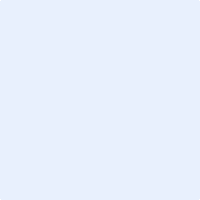 